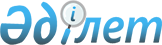 О внесении изменения в решение Казалинского районного маслихата от 12 ноября 2018 года № 238 "Об определении размера и порядка возмещения затрат на обучение на дому детей с ограниченными возможностями из числа инвалидов по индивидуальному учебному плану"
					
			Утративший силу
			
			
		
					Решение Казалинского районного маслихата Кызылординской области от 12 февраля 2019 года № 275. Зарегистрировано Департаментом юстиции Кызылординской области 13 февраля 2019 года № 6689. Утратило силу решением Казалинского районного маслихата Кызылординской области от 30 марта 2022 года № 207
      Сноска. Утратило силу решением Казалинского районного маслихата Кызылординской области от 30.03.2022 № 207 (вводится в действие по истечении десяти календарных дней после дня его первого официального опубликования).
      В соответствии с пунктом 2 статьи 50 Закона Республики Казахстан от 6 апреля 2016 года "О правовых актах" Казалинский районный маслихат РЕШИЛ:
      1. Внести в решение Казалинского районного маслихата от 12 ноября 2018 года № 238 "Об определении размера и порядка возмещения затрат на обучение на дому детей с ограниченными возможностями из числа инвалидов по индивидуальному учебному плану" (зарегистрировано в Реестре государственной регистрации нормативных правовых актов за номером 6516, опубликовано 28 ноября 2018 года в эталонном контрольном банке нормативных правовых актов Республики Казахстан) следующее изменение:
      пункт 1 изложить в новой редакции:
      "1. Определить размер возмещения затрат на обучение на дому (далее - возмещение затрат на обучение) детям с ограниченными возможностями из числа инвалидов (далее – дети с ограниченными возможностями) по индивидуальному учебному плану ежеквартально на каждого ребенка с ограниченными возможностями в размере девяти месячных расчетных показателей.".
      2. Настоящее решение вводится в действие со дня первого официального опубликования.
					© 2012. РГП на ПХВ «Институт законодательства и правовой информации Республики Казахстан» Министерства юстиции Республики Казахстан
				
      Председатель XХХVІІІ сессиирайонного маслихата

К.Кожалепесов

      Секретарь районного маслихата 

К.Назымбеков
